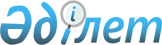 О внесении изменений в решение Коргалжынского районного маслихата от 25 декабря 2015 года № 1/43 "О районном бюджете на 2016-2018 годы"Решение Коргалжынского районного маслихата Акмолинской области от 28 ноября 2016 года № 1/11. Зарегистрировано Департаментом юстиции Акмолинской области 7 декабря 2016 года № 5613      Примечание РЦПИ.

      В тексте документа сохранена пунктуация и орфография оригинала.

      В соответствии с пунктом 5 статьи 109 Бюджетного кодекса Республики Казахстан от 4 декабря 2008 года, с подпунктом 1) пункта 1 статьи 6 Закона Республики Казахстан от 23 января 2001 года "О местном государственном управлении и самоуправлении в Республике Казахстан" районный маслихат РЕШИЛ:

      1. Внести в решение Коргалжынского районного маслихата "О районном бюджете на 2016-2018 годы" от 25 декабря 2015 года № 1/43 (зарегистрировано в Реестре государственной регистрации нормативных правовых актов № 5213, опубликовано 25 января 2016 года в районной газете "Нұр-Қорғалжын") следующие изменения:

      пункт 1 изложить в новой редакции:

      "1. Утвердить районный бюджет на 2016-2018 годы, согласно приложениям 1, 2 и 3 соответственно, в том числе на 2016 год в следующих объемах:

      доходы – 1 939 728,3 тысяч тенге, в том числе:

      налоговые поступления – 184 578,0 тысяч тенге;

      неналоговые поступления – 9 021,8 тысяч тенге;

      поступления от продажи основного капитала – 15 600,0 тысяч тенге;

      поступления трансфертов – 1 730 528,5 тысяч тенге;

      затраты – 1 959 975,9 тысяч тенге;

      чистое бюджетное кредитование – 9 104,2 тысяч тенге, в том числе:

      бюджетные кредиты – 22 271,2 тысяч тенге;

      погашение бюджетных кредитов – 13 167,0 тысяч тенге;

      сальдо по операциям с финансовыми активами – (-100,0 ) тысяч тенге, в том числе:

      приобретение финансовых активов – 0,0 тысяч тенге;

      поступления от продажи финансовых активов государства – 100,0 тысяч тенге;

      5) дефицит (профицит) бюджета – (- 29 251,8) тысяч тенге;

      6) финансирование дефицита (использование профицита) бюджета – 29 251,8 тысяч тенге.";

      приложения 1, 5, 6, 6-1 к указанному решению изложить в новой редакции согласно приложениям 1, 2, 3, 4 к настоящему решению.

      2. Настоящее решение вступает в силу со дня государственной регистрации в Департаменте юстиции Акмолинской области и вводится в действие с 1 января 2016 года.



      "СОГЛАСОВАНО"



      28.11.2016

 Районный бюджет на 2016 год Список бюджетных программ акимов сельских округов на 2016 год      продолжение таблицы:

 Список программ государственных учреждений образования района на 2016 год Перечень бюджетных инвестиционных проектов на 2016-2018 год
					© 2012. РГП на ПХВ «Институт законодательства и правовой информации Республики Казахстан» Министерства юстиции Республики Казахстан
				
      Председатель
сессии Коргалжынского
районного маслихата

Н.Тажин

      Секретарь Коргалжынского
районного маслихата

О.Балгабаев

      Аким Коргалжынского района

К.Рыскельдинов
Приложение 1
к решению Коргалжынского
районного маслихата
от 28 ноября 2016 года
№ 1/11Приложение 1
к решению Коргалжынского
районного маслихата
от 25 декабря 2015 года
№ 1/43Категория

Категория

Категория

Категория

Категория

Сумма,
тысяч тенге

Класс

Класс

Класс

Класс

Сумма,
тысяч тенге

Подкласс

Подкласс

Подкласс

Сумма,
тысяч тенге

Программа

Программа

Сумма,
тысяч тенге

Наименование

Сумма,
тысяч тенге

1

2

3

4

5

6

I. ДОХОДЫ

1 939 728,3

01

Налоговые поступления

184 578,0

1

Подоходный налог

7 544,0

2

Индивидуальный подоходный налог

7 544,0

3

Социальный налог

122 422,0

4

Налоги на собственность

39 401,0

1

Налоги на имущество

25 948,0

3

Земельный налог

1 430,0

4

Налог на транспортные средства

10 305,0

5

Единый земельный налог

1 718,0

5

Внутренние налоги на товары, работы и услуги

14 221,0

2

Акцизы

449,0

3

Поступления за использование природных и других ресурсов

11 040,0

4

Сборы за ведение предпринимательской и профессиональной деятельности

2 732,0

8

Обязательные платежи, взимаемые за совершение юридически значимых действий и (или) выдачу документов уполномоченными на то государственными органами или должностными лицами

990,0

1

Государственная пошлина

990,0

02

Неналоговые поступления

9 021,8

1

Доходы от государственной собственности

141,8

5

Доходы от аренды имущества, находящегося в государственной собственности

124,0

7

Вознаграждения по кредитам, выданным из государственного бюджета

17,8

4

Штрафы, пени, санкции, взыскания, налагаемые государственными учреждениями, финансируемыми из государственного бюджета, а также содержащимися и финансируемыми из бюджета (сметы расходов) Национального Банка Республики Казахстан

4 470,0

1

Штрафы, пени, санкции, взыскания, налагаемые государственными учреждениями, финансируемыми из государственного бюджета, а также содержащимися и финансируемыми из бюджета (сметы расходов) Национального Банка Республики Казахстан, за исключением поступлений от организаций нефтяного сектора

4 470,0

6

Прочие неналоговые поступления

4 410,0

1

Прочие неналоговые поступления

4 410,0

03

Поступления от продажи основного капитала

15 600,0

3

Продажа земли и нематериальных активов

15 600,0

04

Поступления трансфертов

1 730 528,5

2

Трансферты из вышестоящих органов государственного управления

1 730 528,5

2

Трансферты из областного бюджета

1 730 528,5

1

Целевые текущие трансферты

597 384,5

2

Целевые трансферты на развитие

200,0

3

Субвенции

1 132 944,0

II. ЗАТРАТЫ

1 959 975,9

1

Государственные услуги общего характера

219 010,9

1

Представительные, исполнительные и другие органы, выполняющие общие функции государственного управления

182 805,5

112

Аппарат маслихата района (города областного значения)

18 294,2

001

Услуги по обеспечению деятельности маслихата района (города областного значения)

18 294,2

122

Аппарат акима района (города областного значения)

80 686,1

001

Услуги по обеспечению деятельности акима района (города областного значения)

80 386,1

003

Капитальные расходы государственного органа

300,0

123

Аппарат акима района в городе, города районного значения, поселка, села, сельского округа

83 825,2

001

Услуги по обеспечению деятельности акима района в городе, города районного значения, поселка, села, сельского округа

83 825,2

2

Финансовая деятельность

466,3

459

Отдел экономики и финансов района (города областного значения)

466,3

003

Проведение оценки имущества в целях налогообложения

283,3

010

Приватизация, управление коммунальным имуществом, постприватизационная деятельность и регулирование споров, связанных с этим

183,0

9

Прочие государственные услуги общего характера

35 739,1

458

Отдел жилищно-коммунального хозяйства, пассажирского транспорта и автомобильных дорог района (города областного значения)

6 711,8

001

Услуги по реализации государственной политики на местном уровне в области жилищно-коммунального хозяйства, пассажирского транспорта и автомобильных дорог

6 711,8

459

Отдел экономики и финансов района (города областного значения)

20 052,3

001

Услуги по реализации государственной политики в области формирования и развития экономической политики, государственного планирования, исполнения бюджета и управления коммунальной собственностью района (города областного значения)

20 052,3

493

Отдел предпринимательства, промышленности и туризма района (города областного значения)

8 975,0

001

Услуги по реализации государственной политики на местном уровне в области развития предпринимательства, промышленности и туризма

8 975,0

02

Оборона

2 099,0

1

Военные нужды

2 099,0

122

Аппарат акима района (города областного значения)

2 099,0

005

Мероприятия в рамках исполнения всеобщей воинской обязанности

2 099,0

04

Образование

1 307 857,8

1

Дошкольное воспитание и обучение

109 541,3

464

Отдел образования района (города областного значения)

109 541,3

009

Обеспечение деятельности организаций дошкольного воспитания и обучения

54 948,0

040

Реализация государственного образовательного заказа в дошкольных организациях образования

54 593,3

2

Начальное, основное среднее и общее среднее образование

1 152 624,0

464

Отдел образования района (города областного значения)

1 133 651,0

003

Общеобразовательное обучение

1 075 437,5

006

Дополнительное образование для детей

58 213,5

465

Отдел физической культуры и спорта района (города областного значения)

18 873,0

017

Дополнительное образование для детей и юношества по спорту

18 873,0

466

Отдел архитектуры, градостроительства и строительства района (города областного значения)

100,0

021

Строительство и реконструкция объектов начального, основного среднего и общего среднего образования

100,0

9

Прочие услуги в области образования

45 692,5

464

Отдел образования района (города областного значения)

45 692,5

001

Услуги по реализации государственной политики на местном уровне в области образования

12 795,0

004

Информатизация системы образования в государственных учреждениях образования района (города областного значения)

3 496,0

005

Приобретение и доставка учебников, учебно-методических комплексов для государственных учреждений образования района (города областного значения)

13 388,5

007

Проведение школьных олимпиад, внешкольных мероприятий и конкурсов районного (городского) масштаба

1 183,0

015

Ежемесячная выплата денежных средств опекунам (попечителям) на содержание ребенка сироты (детей-сирот) и ребенка (детей), оставшегося без попечения родителей

7 560,0

067

Капитальные расходы подведомственных государственных учреждений и организаций

7 270,0

06

Социальная помощь и социальное обеспечение

65 616,2

1

Социальное обеспечение

12 539,0

451

Отдел занятости и социальных программ района (города областного значения)

12 539,0

016

Государственные пособия на детей до 18 лет

5 375,0

025

Внедрение обусловленной денежной помощи по проекту Өрлеу

7 164,0

2

Социальная помощь

31 693,0

451

Отдел занятости и социальных программ района (города областного значения)

31 693,0

002

Программа занятости

9 236,0

007

Социальная помощь отдельным категориям нуждающихся граждан по решениям местных представительных органов

7 523,2

010

Материальное обеспечение детей инвалидов, воспитывающихся и обучающихся на дому

305,0

014

Оказание социальной помощи нуждающимся гражданам на дому

10 559,0

017

Обеспечение нуждающихся инвалидов обязательными гигиеническими средствами и предоставление услуг специалистами жестового языка, индивидуальными помощниками в соответствии с индивидуальной программой реабилитации инвалида

3 055,1

023

Обеспечение деятельности центров занятости населения

1 014,7

9

Прочие услуги в области социальной помощи и социального обеспечения

21 384,2

451

Отдел занятости и социальных программ района (города областного значения)

21 384,2

001

Услуги по реализации государственной политики на местном уровне в области обеспечения занятости и реализации социальных программ для населения

20 650,2

011

Оплата услуг по зачислению, выплате и доставке пособий и других социальных выплат

352,0

021

Капитальные расходы государственного органа

382,0

07

Жилищно-коммунальное хозяйство

92 696,2

2

Коммунальное хозяйство

76 456,2

123

Аппарат акима района в городе, города районного значения, поселка, села, сельского округа

0,0

014

Организация водоснабжения населенных пунктов

0,0

458

Отдел жилищно-коммунального хозяйства, пассажирского транспорта и автомобильных дорог района (города областного значения)

74 956,2

012

Функционирование системы водоснабжения и водоотведения

74 956,2

466

Отдел архитектуры, градостроительства и строительства района (города областного значения)

1 500,0

003

Проектирование и (или) строительство, реконструкция жилья коммунального жилищного фонда

1 500,0

3

Благоустройство населенных пунктов

16 240,0

123

Аппарат акима района в городе, города районного значения, поселка, села, сельского округа

16 240,0

008

Освещение улиц населенных пунктов

7 613,0

009

Обеспечение санитарии населенных пунктов

6 142,6

010

Содержание мест захоронений и погребение безродных

159,0

011

Благоустройство и озеленение населенных пунктов

2 325,4

08

Культура, спорт, туризм и информационное пространство

129 225,8

1

Деятельность в области культуры

64 871,0

455

Отдел культуры и развития языков района (города областного значения)

64 871,0

003

Поддержка культурно-досуговой работы

64 871,0

2

Спорт

16 947,4

465

Отдел физической культуры и спорта района (города областного значения)

16 947,4

001

Услуги по реализации государственной политики на местном уровне в сфере физической культуры и спорта

11 708,4

006

Проведение спортивных соревнований на районном (города областного значения) уровне

1 739,0

007

Подготовка и участие членов сборных команд района (города областного значения) по различным видам спорта на областных спортивных соревнованиях

2 800,0

032

Капитальные расходы подведомственных государственных учреждений и организаций

700,0

3

Информационное пространство

21 160,2

455

Отдел культуры и развития языков района (города областного значения)

16 987,0

006

Функционирование районных (городских) библиотек

16 513,0

007

Развитие государственного языка и других языков народа Казахстана

474,0

456

Отдел внутренней политики района (города областного значения)

4 173,2

002

Услуги по проведению государственной информационной политики

4 173,2

9

Прочие услуги по организации культуры, спорта, туризма и информационного пространства

26 247,2

455

Отдел культуры и развития языков района (города областного значения)

10 407,5

001

Услуги по реализации государственной политики на местном уровне в области развития языков и культуры

5 790,5

032

Капитальные расходы подведомственных государственных учреждений и организаций

4 617,0

456

Отдел внутренней политики района (города областного значения)

15 839,7

001

Услуги по реализации государственной политики на местном уровне в области информации, укрепления государственности и формирования социального оптимизма граждан

10 732,2

003

Реализация мероприятий в сфере молодежной политики

4 959,5

006

Капитальные расходы государственного органа 

148,0

10

Сельское, водное, лесное, рыбное хозяйство, особо охраняемые природные территории, охрана окружающей среды и животного мира, земельные отношения

78 431,5

1

Сельское хозяйство

41 287,5

459

Отдел экономики и финансов района (города областного значения)

7 368,4

099

Реализация мер по оказанию социальной поддержки специалистов

7 368,4

462

Отдел сельского хозяйства района (города областного значения)

16 014,0

001

Услуги по реализации государственной политики на местном уровне в сфере сельского хозяйства

16 014,0

473

Отдел ветеринарии района (города областного значения)

17 905,1

001

Услуги по реализации государственной политики на местном уровне в сфере ветеринарии

11 448,6

005

Обеспечение функционирования скотомогильников (биотермических ям)

1 294,5

008

Возмещение владельцам стоимости изымаемых и уничтожаемых больных животных, продуктов и сырья животного происхождения

4 400,0

010

Проведение мероприятий по идентификации сельскохозяйственных животных

762,0

6

Земельные отношения

7 748,0

463

Отдел земельных отношений района (города областного значения)

7 748,0

001

Услуги по реализации государственной политики в области регулирования земельных отношений на территории района (города областного значения)

7 685,0

007

Капитальные расходы государственного органа 

63,0

9

Прочие услуги в области сельского, водного, лесного, рыбного хозяйства, охраны окружающей среды и земельных отношений

29 396,0

473

Отдел ветеринарии района (города областного значения)

29 396,0

011

Проведение противоэпизоотических мероприятий

29 396,0

11

Промышленность, архитектурная, градостроительная и строительная деятельность

8 964,2

2

Архитектурная, градостроительная и строительная деятельность

8 964,2

466

Отдел архитектуры, градостроительства и строительства района (города областного значения)

8 964,2

001

Услуги по реализации государственной политики в области строительства, улучшения архитектурного облика городов, районов и населенных пунктов области и обеспечению рационального и эффективного градостроительного освоения территории района (города областного значения)

8 964,2

12

Транспорт и коммуникации

31 728,0

1

Автомобильный транспорт

31 728,0

123

Аппарат акима района в городе, города районного значения, поселка, села, сельского округа

7 905,0

013

Обеспечение функционирования автомобильных дорог в городах районного значения, поселках, селах, сельских округах

7 905,0

458

Отдел жилищно-коммунального хозяйства, пассажирского транспорта и автомобильных дорог района (города областного значения)

23 823,0

023

Обеспечение функционирования автомобильных дорог

23 823,0

13

Прочие

11 595,1

3

Поддержка предпринимательской деятельности и защита конкуренции

247,0

493

Отдел предпринимательства, промышленности и туризма района (города областного значения)

247,0

006

Поддержка предпринимательской деятельности

247,0

9

Прочие

11 348,1

123

Аппарат акима района в городе, города районного значения, поселка, села, сельского округа

8 469,1

040

Реализация мер по содействию экономическому развитию регионов в рамках Программы "Развитие регионов"

8 469,1

459

Отдел экономики и финансов района (города областного значения)

2 879,0

012

Резерв местного исполнительного органа района (города областного значения)

2 879,0

14

Обслуживание долга

17,8

1

Обслуживание долга

17,8

459

Отдел экономики и финансов района (города областного значения)

17,8

021

Обслуживание долга местных исполнительных органов по выплате вознаграждений и иных платежей по займам из областного бюджета

17,8

15

Трансферты

12 733,4

1

Трансферты

12 733,4

1

459

Отдел экономики и финансов района (города областного значения)

12 733,4

006

Возврат неиспользованных (недоиспользованных) целевых трансфертов

7 435,1

1

459

051

Трансферты органам местного самоуправления

800,0

054

Возврат сумм неиспользованных (недоиспользованных) целевых трансфертов, выделенных из республиканского бюджета за счет целевого трансферта из Национального фонда Республики Казахстан

4 498,3

III. Чистое бюджетное кредитование

9 104,2

Бюджетные кредиты

22 271,2

10

Сельское, водное, лесное, рыбное хозяйство, особо охраняемые природные территории, охрана окружающей среды и животного мира, земельные отношения

22 271,2

1

Сельское хозяйство

22 271,2

459

Отдел экономики и финансов района (города областного значения)

22 271,2

018

Бюджетные кредиты для реализации мер социальной поддержки специалистов

22 271,2

05

Погашение бюджетных кредитов

13 167,0

1

Погашение бюджетных кредитов

13 167,0

1

Погашение бюджетных кредитов, выданных из государственного бюджета

13 167,0

IV. Сальдо по операциям с финансовыми активами

-100,0

Приобретение финансовых активов

0,0

06

Поступления от продажи финансовых активов государства

100,0

1

Поступления от продажи финансовых активов государства

100,0

1

Поступления от продажи финансовых активов внутри страны

100,0

005

Поступления от продажи коммунальных государственных учреждений и государственных предприятий в виде имущественного комплекса, иного государственного имущества, находящегося в оперативном управлении или хозяйственном ведении коммунальных государственных предприятий

100,0

V. Дефицит (профицит) бюджета

-29 251,8

VI. Финансирование дефицита (использование профицита) бюджета

29 251,8

07

Поступление займов

22 271,0

1

Внутренние государственные займы

22 271,0

2

Договоры займа

22 271,0

003

Займы, получаемые местным исполнительным органом района (города областного значения)

22 271,0

16

Погашение займов

14 892,1

1

Погашение займов

14 892,1

459

Отдел экономики и финансов района (города областного значения)

14 892,1

005

Погашение долга местного исполнительного органа перед вышестоящим бюджетом

14 892,1

8

Используемые остатки бюджетных средств

21 872,9

1

Остатки бюджетных средств

21 872,9

1

Свободные остатки бюджетных средств

21 872,9

1

Свободные остатки бюджетных средств

21 872,9

Приложение 2
к решению Коргалжынского
районного маслихата
от 28 ноября 2016 года
№ 1/11Приложение 5
к решению Коргалжынского
районного маслихата
от 25 декабря 2015 года
№ 1/43Функциональная группа

Функциональная группа

Функциональная группа

Функциональная группа

Сумма,
тысяч тенге

Аппарат акима Амангельдинского сельского округа

Администратор бюджетных программ

Администратор бюджетных программ

Администратор бюджетных программ

Сумма,
тысяч тенге

Аппарат акима Амангельдинского сельского округа

Программа

Программа

Сумма,
тысяч тенге

Аппарат акима Амангельдинского сельского округа

Наименование

Сумма,
тысяч тенге

Аппарат акима Амангельдинского сельского округа

1

2

3

4

5

6

II. Затраты

116 439,3

10 393,0

1

Государственные услуги общего характера

83 825,2

9 765,0

123

Аппарат акима района в городе, города районного значения, поселка, села, сельского округа

83 825,2

9 765,0

001

Услуги по обеспечению деятельности акима района в городе, города районного значения, поселка, села, сельского округа

83 825,2

9 765,0

7

Жилищно-коммунальное хозяйство

16 240,0

178,0

123

Аппарат акима района в городе, города районного значения, поселка, села, сельского округа

16 240,0

178,0

008

Освещение улиц населенных пунктов

7 613,0

0,0

009

Обеспечение санитарии населенных пунктов

6 142,6

178,0

010

Содержание мест захоронений и погребение безродных

159,0

0,0

011

Благоустройство и озеленение населенных пунктов

2 325,4

0,0

12

Транспорт и коммуникации

7 905,0

450,0

123

Аппарат акима района в городе, города районного значения, поселка, села, сельского округа

7 905,0

450,0

013

Обеспечение функционирования автомобильных дорог в городах районного значения, поселках, селах, сельских округах

7 905,0

450,0

13

Прочие

8 469,1

0,0

123

Аппарат акима района в городе, города районного значения, поселка, села, сельского округа

8 469,1

0,0

040

Реализация мер по содействию экономическому развитию регионов в рамках программы "Развитие регионов"

8 469,1

0,0

Аппарат акима Арыктинского сельского округа

Аппарат акима Карашалгинского сельского округа

Аппарат акима Кенбидаикского сельского округа

Аппарат акима Коммунарского сельского округа

Аппарат акима Кызылсайского сельского округа

Аппарат акима Коргалжынского сельского округа

Аппарат акима Сабындинского сельского округа

7

8

9

10

11

12

13

10 357,0

11 275,8

13 203,4

11 493,6

11 280,6

36 261,3

12 174,6

9 122,0

10 095,0

8 353,0

10 570,6

10 445,4

15 781,6

9 692,6

9 122,0

10 095,0

8 353,0

10 570,6

10 445,4

15 781,6

9 692,6

9 122,0

10 095,0

8 353,0

10 570,6

10 445,4

15 781,6

9 692,6

685,0

530,8

287,0

473,0

385,2

11 769,0

1 932,0

685,0

530,8

287,0

473,0

385,2

11 769,0

1 932,0

424,0

0,0

0,0

0,0

0,0

5 511,0

1 678,0

229,0

200,4

287,0

473,0

385,2

4 136,0

254,0

32,0

0,0

0,0

0,0

0,0

127,0

0,0

0,0

330,4

0,0

0,0

0,0

1 995,0

0,0

550,0

650,0

550,0

450,0

450,0

4 255,0

550,0

550,0

650,0

550,0

450,0

450,0

4 255,0

550,0

550,0

650,0

550,0

450,0

450,0

4 255,0

550,0

0,0

0,0

4 013,4

0,0

0,0

4 455,7

0,0

0,0

0,0

4 013,4

0,0

0,0

4 455,7

0,0

0,0

0,0

4 013,4

0,0

0,0

4 455,7

0,0

Приложение 3
к решению Коргалжынского
районного маслихата
от 28 ноября 2016 года
№ 1/11Приложение 6
к решению Коргалжынского
районного маслихата
от 25 декабря 2015 года
№ 1/43Функциональная группа

Функциональная группа

Функциональная группа

Функциональная группа

Сумма,
тысяч тенге

Администратор бюджетных программ

Администратор бюджетных программ

Администратор бюджетных программ

Сумма,
тысяч тенге

Программа

Программа

Сумма,
тысяч тенге

Наименование программ

Сумма,
тысяч тенге

1

2

3

4

5

4

Образование

464

Отдел образования района (города областного значения)

1 288 884,8

009

Обеспечение деятельности организаций дошкольного воспитания и обучения

54 948,0

040

Реализация государственного образовательного заказа в дошкольных организациях образования

54 593,3

003

Общеобразовательное обучение

1 075 437,5

001

Услуги по реализации государственной политики на местном уровне в области образования

12 795,0

004

Информатизация системы образования в государственных учреждениях образования района (города областного значения)

3 496,0

005

Приобретение и доставка учебников, учебно - методических комплексов для государственных учреждений образования района (города областного значения)

13 388,5

006

Дополнительное образование для детей

58 213,5

007

Проведение школьных олимпиад и внешкольных мероприятий и конкурсов районного (городского) масштаба

1 183,0

015

Ежемесячная выплата денежных средств опекунам (попечителям) на содержание ребенка сироты (детей - сирот) и ребенка (детей), оставшегося без попечения родителей

7 560,0

067

Капитальные расходы подведомственных государственных учреждений и организаций

7 270,0

Приложение 4
к решению Коргалжынского
районного маслихата
от 28 ноября 2016 года
№ 1/11Приложение 6-1
к решению Коргалжынского
районного маслихата
от 25 декабря 2015 года
№ 1/43Функциональная группа

Функциональная группа

Функциональная группа

Функциональная группа

Функциональная группа

Сумма, тысяч тенге

Сумма, тысяч тенге

Сумма, тысяч тенге

Администратор бюджетных программ

Администратор бюджетных программ

Администратор бюджетных программ

Администратор бюджетных программ

2016 год

2017 год

2018 год

Программа

Программа

Программа

2016 год

2017 год

2018 год

Подпрограммма

Подпрограммма

2016 год

2017 год

2018 год

Наименование

2016 год

2017 год

2018 год

1

2

3

4

5

6

7

8

Всего:

200,0

10 000,0

15 000,0

I. Инвестиционные проекты

200,0

10 000,0

15 000,0

4

Образование

100,0

10 000,0

0

466

Отдел архитектуры, градостроительства и строительства района (города областного значения)

100,0

10 000,0

0

021

Строительство и реконструкция объектов начального, основного среднего и общего среднего образования

100,0

10 000,0

0

015

За счет средств местного бюджета

100,0

10 000,0

0

на разработку проектно- сметной документации с государственной экспертизы на реконструкцию недействующего здания школы интерната села. Арыкты Коргалжынского района

100,0

Реконструкция здания школы-интерната села. Арыкты Коргалжынского района

10 000,0

7

Жилищно-коммунальное хозяйство

100,0

0

15 000,0

466

Отдел архитектуры, градостроительства и строительства района (города областного значения)

100,0

0

15 000,0

003

Проектирование и (или) строительство, реконструкция жилья коммунального жилищного фонда

100,0

0

15 000,0

015

За счет средств местного бюджета

100,0

0

15 000,0

на привязку типового проекта "Строительство 2-х квартирного жилого дома для молодых специалистов в селе.Сабынды Коргалжынского района" с проведением государственной экспертизы

100,0

Строительство 2-х квартирного жилого дома для молодых специалистов в селе. Сабынды Коргалжынского района

15 000,0

